AVN Country Details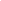 Personal DataAcademic & Professional BackgroundRefereesDeclarationsHost Country□ Botswana	□ Kenya	□ Ghana	  □ Madagascar□ Mozambique 	□ Namibia	□ ZambiaLast Name:(as per ID/passport)First Name:(as per ID/passport)Middle Name:(as per ID/passport)Postal Address:Email Address:Telephone Number:Emergency Contact Details:Note: to contact in case of an emergency when attending the course.Gender:Male: 			□Female: 			□Date of BirthNationality:Current Position:Note: for the case of student or of employed, a letter from your employer/course tutor is requiredStudent    □           Employed    □          None of above    □Name & Address of Employer or Academic Institute:Principal Function/Duties(if employed):Academic BackgroundNote: list your three most recent academic awards since leaving secondary education, starting with your highest qualification/degree: Include level, field of study, award date, awarding institute.  Example:
MPhil, Medical Physics, 2014, Universidade Eduardo Mondlanei.ii.iii.Other Qualifications:MotivationNote: Write a 50 -100 word  paragraph on how you could benefit from the basic training programme.Reference Note: Provide names, postal addresses, email addresses and telephone numbers of persons who can give arecommendation about your academic abilities.i. Reference 1ii. Reference 2iii. Reference 3
Leave grantedNote: If you are accepted on the basic training course but will also be enrolled on a course or employed at the same time, then you must provide  a letter of support from your employer or course tutor on their institute’s/company’s letterhead paper.… my existing employer/academic institute will grant me leave to attend units 1-4 and the annual network event.
Letter of leave approval - attached: 	□Certificates, transcripts and CVNote: Applications withoutthe required documentation will not be considered.… I have attached the required documentationDocuments – attached	□Passport Copy… I have attached a copy of my passportPassport – attached                                  □Or
… I will obtain a passport as soon as possible and send a copyPassport – to follow                                  □
Cancellation… I understand that once I have confirmed my attendance to a training unit or the annual network event, and flights/accommodation have been paid for by the project, if I cancel thereafter I understand that I may be liable to repay these costs. I agree to pay back these costs to the project	□Accuracy of information… I declare that all information provided is accurate and supporting evidence has been attached.Print Name:	_______________________________________________Sign:	_______________________________________________Date:	_______________________________________________